                                                                                                             B”HCHANUKAH SAFTEY TIPS by Chaya Malka AbramsonThink of the beauty and importance of your unique neshama,And then be careful to avoid burns - the danger, pain, and the trauma.Before Lighting -- be cautious, prepared, and aware.Hide the matches, and when you're finished, move away every chair.Kids love to climb -- here, there, and everywhere.In a second, they can be up on any kind of chair!AND THAT'S DANGEROUS!I've heard painful stories of Shabbos urns falling,And children being burnt by water that's scalding.Also, don't let the children near the stove if it's hot,I've heard many terrible stories about burns from a pot.If clothes catch fire, RIGHT AWAY: STOP... DROP... AND ROLL...!This will help put out the flames before they take a terrible toll.This is the best way - all burn experts agree. I can tell you from experience, it helped save me!                                    Do not light your lights on a plastic table,For it may melt and catch fire, or it might not be stable.Place the lights on metal, marble, or glass,And watch out for curtains -- they can catch fire real fast.We love latkes and donuts, from fried foods we don't tire,So know what to do if an oily pan catches fire:As fast as you can, turn off the flame.DON'T add water - that makes an explosion, and then flames spread higher and higher!Slide a metal lid gently over the pan,Back away . . and wait until the pan totally cools.This, too, is one of our Life-saving rules.And for the very last tip--Do your gas and smoke detectors work just as they should?Check right away and make sure that they’re good!Check it, or them, to be perfectly sure,And if it’s not perfect, go back to the store!This isn't the time to save money, this isn't the time to be lazy,Doing so with your health and safetyIs simply being crazy!Making sure your gas and smoke detectors work is no joke!You don't want a room filling upWith gas or with smoke!My friends,It's essential to protect your family, and do everything right.So that Chanukah will be a joyous time of miracles and light.Remember our tips and also . . to pray every night,For our children and Klal Yisrael by the Chanukah lights.It's important to read, remember, and follow these rules.They're from me to you with love, these Chanukah life-saving toolsFrom   the Chaya Malka Burn Foundation  B”H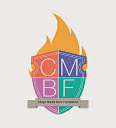 IMMEDIATE FIRST RERSPONSE TO BURNS Draw out the heat of the burn ASAP:Why? To arrest tissue damage, minimize pain, trauma and the need for skin grafts.Immediately cover the burned area with PLASTIC WRAP for 10 min, while you are assessing the pain, and getting needed help. If necessary, continue cooling the burn with one of these methods below. ALUMINUM FOIL, use if you don’t have Saran wrap, lifting the foil once every min. for 10-15 minutes to release the heat.When necessary, continue cooling the burn with one of these methods:HONEY:  apply and cover with plastic wrap - change every 10 minutes until the pain is gone: in all cases, this can take up to 7 hours to draw out the heat.( do not use honey if you are allergic)WHITE POTATOES: thinly grate with the peels & pile potatoes 1”high (2.5 cm). Secure with plastic wrap & change every 1½ -3 hrs. after the potatoes get hot, until the pain is gone. ALOE VERA: apply and cover with plastic wrap - change every 10 minutes until the pain is gone.(Wash, cut thorns, squeeze gel out & cover with Plastic wrap)These each separately also work for burns: 2 drops of Lavender oil in 1 Tsp olive oil for toddlers and  regular 100% Lavender oil for adults. Vit C powder:  Submerge burn in warm water mixed with Vit C. Raw Egg, but not on an open wound, beat & apply one layer. When the egg becomes hot, apply gently another layer. After a few layers, very gently wipe off the egg with a baby wipe. Repeat this process again until the pain is gone. Good for face burns. Urine also helps to heal burns. (Stings first)If severe pain is making one very agitated, take RESCUE REMEDY.(Rescue)Put 6-10 drops in a glass of water or juice. Take every 10 minutes as needed. If a child or a senior can’t drink, apply a few drops directly to the inside of the wrists and on the temples. (Found in pharmacies or health food stores.)   NEVER BREAK BLISTERS.When the burn is cool, apply skin-healing creams, cover with plastic wrap and cover the burn with gauze to protect the skin till it is completely healed. IMPORTANT: If the burn is large, blisters severely, or is painless, seek emergency help from either the  above numbers or HATZOLA – (1221 in Israel).  The ER wait can be long, if you have go to the hospital, before leaving home, apply the grated potato, with plastic wrap. This will continuously cool the wound and arrest tissue damage until you receive treatment. Instructions  above. Submerging a severe burn in water is not recommended as it can cause the skin to blister. When blood vessels get cold from water they constrict, to hold in the heat. This is the opposite effect we want. Watch for reddening of the area. If you think the burn is infected, seek professional help. When the affected area is larger than your palm, oral antibiotics are recommended to prevent infection.HOW TO PUT OUT AN “OIL PAN FIRE”?                DO NOT THROW WATER on hot oil > It will cause an explosion!Gently Turn off the source of the heatCover fire with metal lid or cookie sheetWait to move the pan till it is completely coolWHAT IF SOMEONE IS ON FIRE?Stop!    Where ever you are. Motion will increase the air that fuels the fire.Drop!    Onto the floor or the ground, the faster, the better.Roll!     Actually roll your body back and forth to smother the flames.Important: If you are wearing synthetic materials, SD&R does not work!                dirt or water will smother the smoldering synthetic clothing!WHAT TO DO IF YOU SMELL GAS?                Natural gas has an excellent safety record when it is used properly.  Nonetheless, gas sometimes leaks. Here is what the experts suggest when you smell gas in your home:Alert others and leave your home immediately.  Remember: any spark can ignite gas if concentrations are high.Close bedroom doors as you exit, leave the front door open but, DO NOT OPEN WINDOWS.Don’t operate any electrical equipment, including telephones and flashlights.Call your gas company from a telephone from outside your home. To Donate in the US, please make out your tax deductible gift to:The Chaya Malka Burn Foundation, 14 Uxbridge St   Staten Island, NY  10314To Donate ONLINE, for US tax deductible gift, go to: www.cmburnfoundation.com                                       Click on the DONATE button and you will be at the PayPal website:  To Donate in CANADA Please made out your tax deductible gift to K H Meoroth with CMBF in the Memo and send it to:  Dr Ariah & Hadassa Schattner  540 Glengrove Ave   Toronto M6B 2H4To Donate in ISRAEL, please write your gift to:  Michele Abramson, and send it to: CMBF c/o Chaya Malka Abramson , Box  6426, Jerusalem, Israel , 91063-01THANK YOU for PARTNERING with us.Chaya Malka Burn Foundationwww.cmburnfoundation.comCall or email Chaya Malka for Immediate First Response to Burns info & advice0527627  954    9722 6733196       US TAX ID# 20-3550527Disclaimer: The information provided in this article is not intended to be a substitute for professional medical advice, diagnosis or treatment.